Государственная инспекция труда проследит за соблюдением прав граждан предпенсионного возраста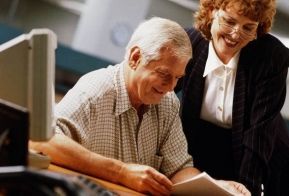 Это та категория работников, которая при желании могла прекратить трудовую деятельность в связи с наступлением пенсионного возраста.  Сегодня первоочередная цель – не допустить нарушение трудового законодательства и расторжения договоров с работниками предпенсионного возраста. В настоящее время прорабатывается вопрос, как, в случае потери работы, службе занятости населения помочь гражданам найти новую вакансию, применяя такие инструменты, как переобучение и повышение квалификации. Работники, которым предстоит выход на пенсию, находятся в более уязвимом положении.Руководитель ГИТ в ХМАО-Югре подписал требование по соблюдению запрета на ограничение трудовых прав и свобод граждан предпенсионного возрастаВ соответствии с Протоколом селекторного совещания с руководителями государственных инспекций труда в субъектах РФ от 28.06.2018 г., Приказа Роструда № 362 от 29.06.2018 г. «Об утверждении Плана первоочередных мер Федеральной службы по труду и занятости по обеспечению соблюдения запрета на ограничение трудовых прав и свобод граждан в зависимости от возраста» руководителем Государственной инспекции труда в ХМАО Максимом Новичковым подписано требование по соблюдению запрета на ограничение трудовых прав и свобод граждан предпенсионного возраста. Кроме того, на селекторном совещании определены лица, которые будут обеспечивать контроль по рассмотрению обращений, предоставлению информации по мониторингу протестных акций граждан предпенсионного возраста. Указанное требование подразумевает создание на официальном сайте ГИТ в ХМАО-Югре «Горячей линии» для граждан предпенсионного возраста по вопросам соблюдения трудовых прав, а также консультационных пунктов для приема граждан указанной категории в городах Ханты-Мансийске, Нижневартовске и Сургуте.  Совместно с органами исполнительной власти округа, территориальными органами Пенсионного фонда РФ, Федеральной налоговой службы Гострудинспекцией планируется осуществлять сверку для определения количества граждан предпенсионного возраста во всех организациях всех форм собственности.  Стоит отметить, что в соответствии с требованием руководителя ГИТ, при поступлении обращений граждан предпенсионного возраста о нарушении их трудовых прав, государственным инспекторам труда требуется незамедлительно организовывать проведение контрольно-надзорных мероприятий по восстановлению нарушенных прав.Для того, чтобы исключить риски возрастной дискриминации, инспекция по труду организовала телефон «горячей линии».Внимание!В округе открыли горячую линию для граждан предпенсионного возраста по вопросам соблюдения трудовых прав.Граждане предпенсионного возраста могут обратиться в Государственную инспекцию труда по специально выделенным телефонным номерам:   8(3467)32-62-02,   8(3467)36-62-38Помимо работы с обращениями граждан, ГИТ намерена проводить проверки предприятий, в особенности тех, где планируются сокращения. Задача - устранение всех проявлений ограничений при приеме на работу возрастных работников. В ходе проверок в обязательном порядке будут применятся проверочные листы с контрольными вопросами по направлениям, которые непосредственно влияют на права работников: трудовой договор, оплата и охрана труда, режим труда и отдыха и другие.За увольнение будущих пенсионеров введут уголовную ответственность30 фото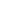 Министерство труда и социальной защиты предлагает ввести уголовную ответственность за увольнение граждан предпенсионного возраста. Об этом сообщает газета «Ведомости».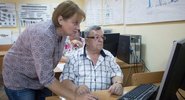 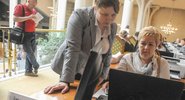 